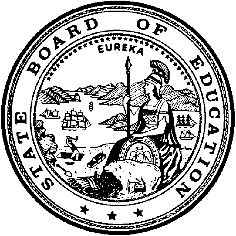 California Department of EducationExecutive OfficeSBE-005 (REV. 11/2017)General WaiverCalifornia State Board of Education
September 2019 Agenda
Item #W-03SubjectRequest by Bass Lake Joint Union Elementary School District for a waiver of portions of California Education Code Section 48663(a) relating to community day school minimum instructional minutes.Waiver Number4-6-2109Type of ActionAction, ConsentSummary of the Issue(s)Request by Bass Lake Joint Union Elementary School District (BLJUESD) for a waiver of portions of California Education Code (EC) Section 48663(a) relating to community day school (CDS) minimum instructional minutes.RecommendationApproval: NoApproval with conditions: YesDenial: NoThe California Department of Education (CDE) recommends approval of this waiver with the following conditions:Fresno Flats CDS operated by the BLJUESD will reduce the instructional minutes provided to students on Mondays to 300 instructional minutes for purposes of implementing collaborative professional learning communities.Fresno Flats CDS operated by the BLJUESD will provide 15 additional instructional minutes above the statutory requirement for a total of 375 instructional minutes per day during all other days.Summary of Key IssuesEC Section 48663(a) states that CDSs have a minimum instructional day of 360 minutes. The BLJUESD is requesting this waiver to be able to include community day school teachers in the regularly scheduled professional learning community discussions and districtwide Professional Development. Fresno Flats CDS will reduce the instructional minutes provided to students on Mondays by one hour to 300 instructional minutes for purposes of implementing collaborative professional learning communities and will provide 15 additional instructional minutes above the statutory requirement for a total of 375 instructional minutes per day during all other days. The result is there will be a gain in the level of support service knowledge for the teacher with no net loss of instructional minutes.The local board voted unanimously to request the waiver. The California School Employees Association supports the waiver through its president, Shannon Ecklund. The California School Employees Association supports the waiver through its vice-president, Lydia Saldana. The School Site Council had no objections.Demographic Information: BLJUESD has a student population of 890 students and is located in a rural area in Madera County.Because this is a general waiver, if the State Board of Education (SBE) decides to deny the waiver, it must cite one of the seven reasons in EC Section 33051(a), available on the legislative information web page at http://leginfo.legislature.ca.gov/faces/codes_displaySection.xhtml?lawCode=EDC&sectionNum=33051.Summary of Previous State Board of Education Discussion and ActionThe SBE has approved several previous waiver requests from unified school districts requesting authorization to permit a CDS to serve students in grades six through twelve, inclusive, allowing the district to serve all of its middle school students in need of CDS services when separate alternative facilities for the sixth grade students are not feasible. The SBE has approved several previous waiver requests from school districts requesting authorization to permit a CDS to be collocated with a continuation high school upon a two-thirds vote of the local board when a separate alternative facility for the CDS was not feasibleFiscal Analysis (as appropriate)There is no statewide fiscal impact of waiver renewal.Attachment(s)Attachment 1: Summary Table of Community Day School State Board of Education Waivers (1 page)Attachment 2: Bass Lake Joint Union Elementary School District 4-6-2019 (2 pages). (Original Waiver request is signed and on file in the Waiver Office.)Attachment 1: Summary TableCalifornia Education Code Section 48663Created by California Department of EducationJuly 8, 2019 Attachment 2: Bass Lake Joint Elementary School District
General Waiver Request 4-6-2019California Department of EducationWAIVER SUBMISSION - GeneralCD Code: 2065185Waiver Number: 4-6-2019Active Year: 2019Date In: 6/10/2019 8:48:12 AMLocal Education Agency: Bass Lake Joint Union ElementaryAddress: 40096 Indian Springs Rd.Oakhurst, CA 93644Start: 3/15/2019	End: 6/30/2020Waiver Renewal: NoPrevious Waiver Number: Previous SBE Approval Date: Waiver Topic: Community Day Schools (CDS)Ed Code Title: Minimum School Day Ed Code Section: 48663Ed Code Authority: 33050Education Code or CCR to Waive: "48663 (a) The minimum schoolday in a community day school is [360] minutes of classroom instruction provided by a certificated employee of the district reporting the attendance of the pupils for apportionment funding." Outcome Rationale: Our district is a small school district and our CDS has only 5 students (sometimes fewer than that). The teacher would benefit from being part of a weekly collaboration during professional development with staff and other teachers at her site. The CDS is located on the campus of a K-8 school which has a minimum day bell schedule every Monday. On that day they dismiss one hour early in order to facilitate teacher professional development and collaboration. Because a CDS is required to have 360 minutes' minimum each day, the teacher would not be able to participate in this professional learning community unless the CDS bell schedule was altered. We are asking for a waiver to adjust the bell schedule to the one hour less on Mondays (300 minutes of instruction) and build in that hour of instruction by extending Tues-Friday 15 minutes each day. Those four 15 minute blocks would equal the 60 minutes reduced on Monday for Professional development. So the students would receive 375 minutes of instruction Tuesday-Friday and 300 minutes of instruction on Monday, and would meet the 360 minutes times 5 days requirement overall.Student Population: 890City Type: RuralPublic Hearing Date: 4/10/2019Public Hearing Advertised: Online and also signs posted at all our sitesLocal Board Approval Date: 4/10/2019Community Council Reviewed By: School Site CouncilCommunity Council Reviewed Date: 3/15/2019Community Council Objection: NoCommunity Council Objection Explanation: Audit Penalty Yes or No: NoCategorical Program Monitoring: NoSubmitted by: Ms. Tara CampanellaPosition: Director of Business ServicesE-mail: tcampanella@basslakesd.orgTelephone: 559-642-1555 x1002Bargaining Unit Date: 03/15/201
Name: BLTA (CTA Certificated)
Representative: Shannon Ecklund
Title: PresidentWaiverNumberDistrict Name,Size of District, andLocal BoardApproval DatePeriod of RequestIf granted, this waiver will be "permanent"per EC Section 33501(b)Bargaining Unit Name and Representative,Date of Action,and PositionAdvisory Committee/Schoolsite Council Name,Date of Reviewand Any Objections4-6-2019Bass Lake Joint Union Elementary School District 890 Students4 Students in Community Day SchoolApril 10, 20195-0 VoteRequested:March 15, 2019throughJune 30, 2020Recommended:March 15, 2019throughJune 30, 2020 NoBass Lake Teachers AssociationShannon Ecklund,PresidentMarch 15, 2019SupportCalifornia School Employees AssociationLydia Saldana, Vice-presidentMarch 15, 2019SupportSchool Site CouncilMarch 15, 2019No Objections